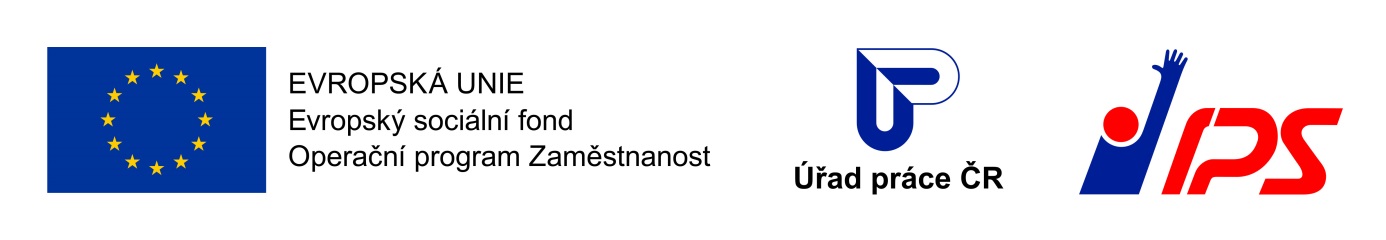 Individuální konzultace k volbě povolání
Nabídka pro žáky 8. – 9. ročníků ZŠ a jejich rodičeKde: Na kontaktním pracovišti Úřadu práce v Kroměříži v prostorách Informačního a poradenského střediska pro volbu povolání, 1. poschodí, místnost č. 120.Kdy: Na základě předchozí telefonické či e-mailové objednávky vždy 
v pondělí a středu od 13 do 17 hodin nebo v úterý a čtvrtek od 13 do 
15 hodin.Co nabízíme: 
- přehled profesí a povolání,
- aktuální informace o nabízených studijních a učebních 
  oborech,
- individuální konzultace k osobní volbě žáků,
- testování profesionální orientace na základě zájmů žáka,
- informace o situaci na trhu práce v zamýšleném oboru.Kontakt: 	Mgr. Michaela Hrdinová
telefon: 950 130 334
e-mail: michaela.hrdinova@uradprace.cz	        Ing. Helena Družbíková, Ph.D.
                telefon 950 130 335
                e- mail: helena.druzbikova@uradprace.cz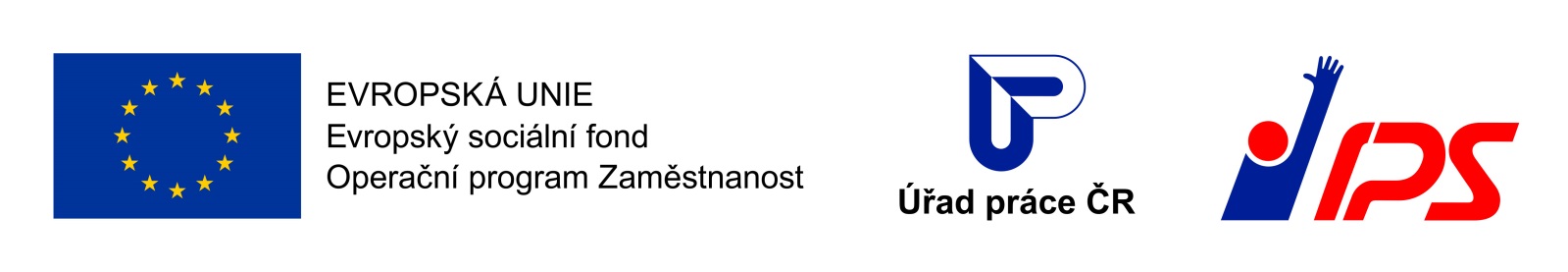 UŽITEČNÉ WEBOVÉ ODKAZYObecné informace: 			www.infoabsolvent.czPřehled škol a studijních oborů: 	www.atlasskolstvi.czPopisy povolání:				www.nsp.cz Karty 30 nejžádanějších profesí  www.monitorzk.cz
ve Zlínském kraji:Příprava na přijímací zkoušky:	www.cermat.czBurza škol ve Zlínském kraji:	www.burzaskol.czTesty:						www.scio.cz Informace o školství ve Zlínském kraji + druhá a další kola přijímacího řízení:				                www.zkola.czUplatnitelnost na trhu práce:     http://portal.mpsv.cz/sz/obcane/skoly               BURZY A PŘEHLÍDKY ŠKOL VE ZLÍNSKÉM KRAJI A V BRNĚKROMĚŘÍŽ – Veletrh práce a vzdělávání,  
Dům kultury, 10. 11. 2020, 9 – 17 hodin.Holešov – Přehlídka středních škol a pracovního uplatnění, 
zámek Holešov, 20. 10. 2020, 9 – 17 hodin.UHERSKÉ HRADIŠTĚ – Přehlídka středních škol a pracovního uplatnění, Klub kultury, 19. 11. 2020, 9 – 17 hodin.VSETÍN – Burza práce a Přehlídka středních škol,   
Dům kultury, 14. a 15. 10. 2020, 9 – 17 hodin. ZRUŠENOzlÍN – Burza práce a Přehlídka středních škol,   
Kongresové centrum, 4. a 5. 11. 2020, 9 – 17 hodin. ZRUŠENOBRNO – XXVI. Festival vzdělávání 2020,Výstaviště Brno, 20. a 21. 11. 2020, 9 – 17 hodin.Aktuální informace o konání nebo zrušení přehlídek SŠ v okrese Kroměříž naleznete na stránce: https://www.ohkkm.cz/